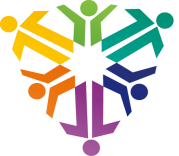 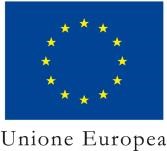 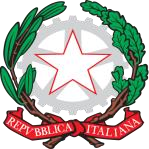 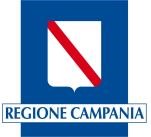 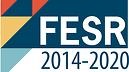 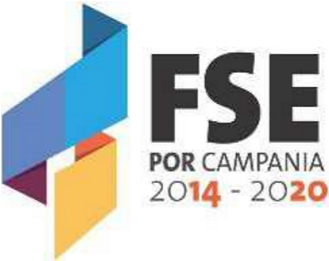 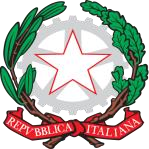 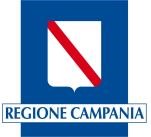 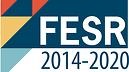 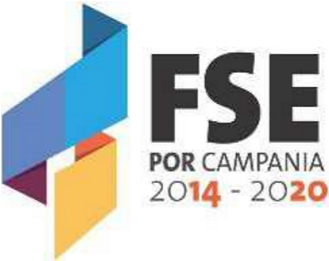         I.S.I.S.S. TADDEO DA SESSA Sez. “Taddeo da Sessa”: Liceo Linguistico, Liceo Scienze umane, Liceo Scienze Umane Econ. Sociale Sez. “Leonardo da Vinci”: Indirizzo Tecnico per “Informatica”  -  Indirizzo Prof.le per “M.A.T.” Sez. “G. Florimonte”: Indirizzo Tecnico per “A.F.M.” -  “Turismo” – “Agraria”  	Sez. Carcere di Carinola: Indirizzo Tecnico “Agraria” e Indirizzo Professionale per  “Enogastronomia” 	                    C.F. 83001000617     -     Distretto Scolastico n. 19     -      C.M.  CEIS01800C                          Ambito Territoriale n. 11  -   www.isisstaddeodasessa.edu.it   -  Tel./Fax 0823 936333  AI FIDUCIARI DI PLESSOAI DOCENTI AI GENITORI PER IL TRAMITE DEGLI ALUNNI AGLI ALUNNI AL D. SGA ALBO/PORTALE WEB ISTIRUTO CIRCOLARE N. 36OGGETTO: CONVOCAZIONE INCONTRI SCUOLA - FAMIGLIA  Si comunica che gli incontri scuola-famiglia, come previsti dal piano annuale delle attività, si svolgeranno IN PRESENZA, secondo il seguente calendario all’interno dei rispettivi plessi: giovedì 4 maggio 2023 Sede “G. Florimonte” dalle ore 16:00 alle ore 18:00               venerdì 5 maggio 2023 Sede “Taddeo” dalle ore 16:00 alle ore 18:00                     martedì 9 maggio 2023 Sede “L.da Vinci” dalle ore 16:00 alle ore 18:00 Ogni colloquio avrà la durata di un minimo di 5 minuti a un massimo di 8 minuti. Le situazioni da discutere in modo più approfondito e che, pertanto, richiedono maggior tempo, potranno svolgersi in ulteriori colloqui individuali concordati con i docenti.  I Fiduciari avranno cura di organizzare gli incontri nei rispettivi plessi.                          Il Dirigente Scolastico                          Prof. Maurizio Calenzo                                                   Firma autografa omessa ai sensi dell’art. 3 del D.Lgs. n. 39/1993 